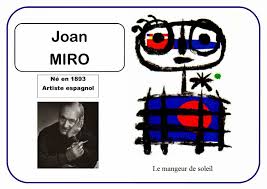 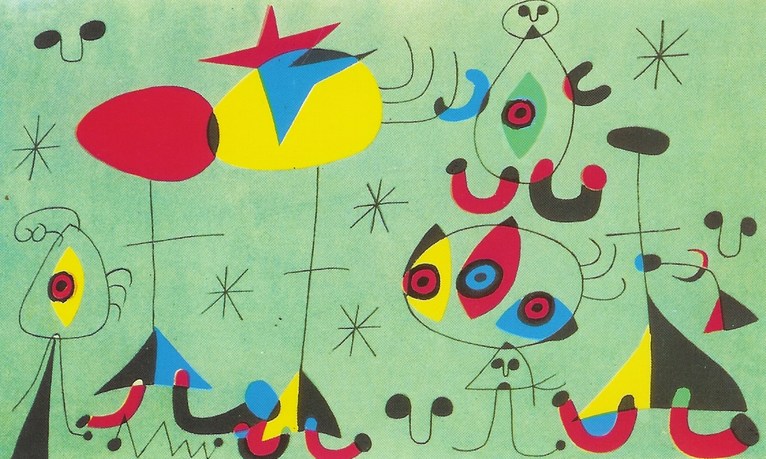 Un Miro avec un dé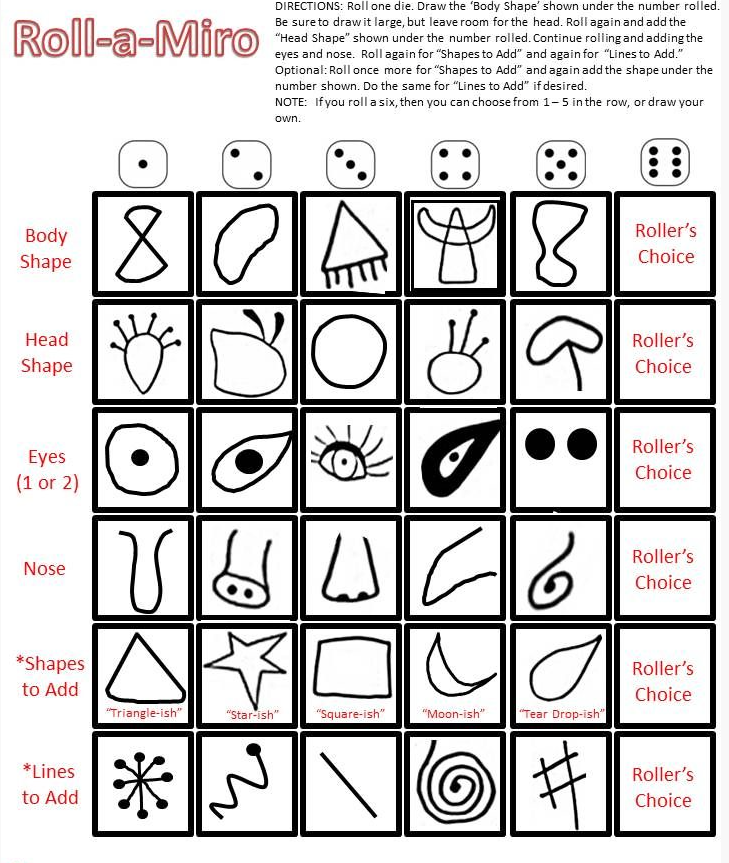 Traduction en Français Body Shape             Head Shape                  Eyes                          Nose     Shapes to Add          Lines to Add           Roller’s ChoiceForme du corps      Forme de la tête         Les yeux (1 ou 2)     Nez       Formes à ajouter     lignes à ajouter      Choix libre                      Il s’agit de lancer une première fois le dé pour choisir la forme du corps. Si l’on fait 6 on choisit le corps que l’on préfère. Puis une deuxième fois pour choisir la tête, puis les yeux, puis le nez. Encore une fois pour choisir une forme que l’on reproduira d’une à trois fois de différentes tailles, soit dans le décor, soit dans le bonhomme, qui peut ou non représenter une partie de son corps. Et enfin une ligne, que l’on peut comme les formes dessiner jusqu’à trois fois.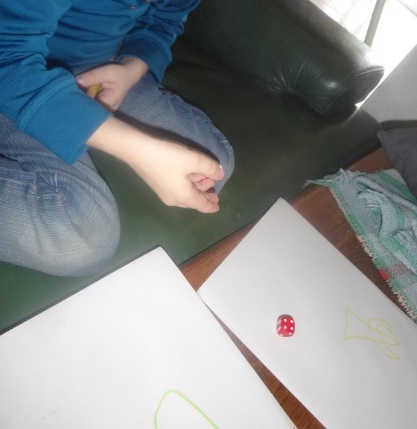 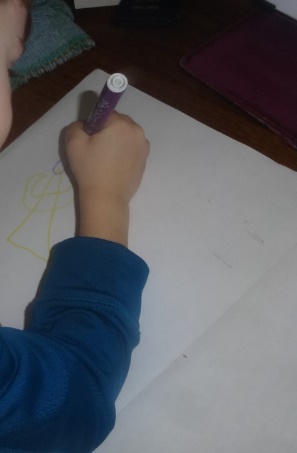   Lancer le dé                                                                                        dessiner votre forme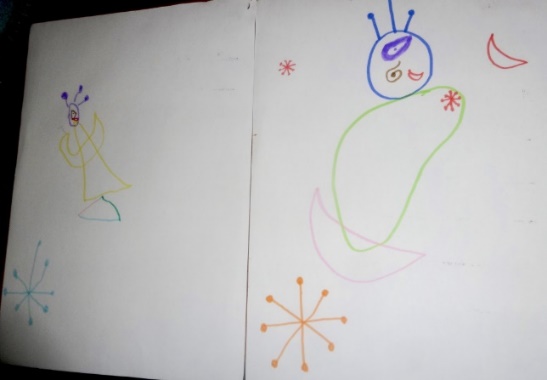 Voilà la première productionPuis un petit coloriage, et puis comme c’est un jeu, si on a envie, on peut toujours ajouter quelques éléments « hors liste »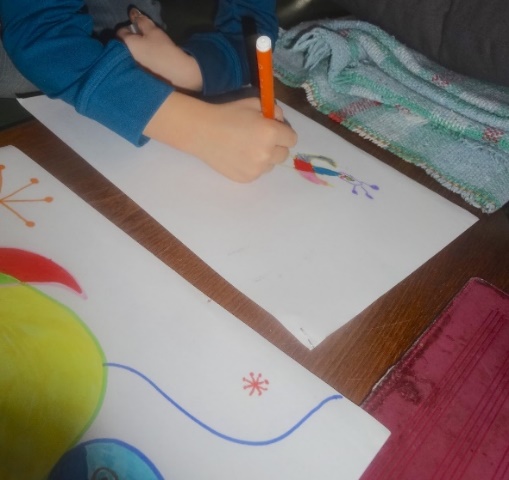 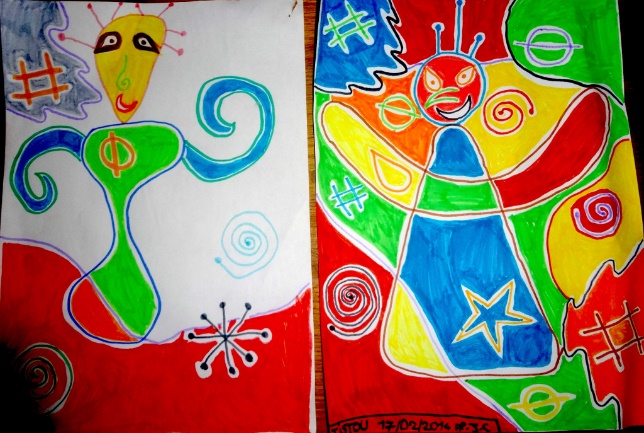 A vous de jouer les ARTISTES ! Vous pouvez jouer seul ou en famille.Un joueur peut composer son propre bonhomme ou un seul bonhomme peut être composé par la famille.N’oubliez pas d’encadrer et de signer vos travaux qui seront exposés dans l’enceinte de l’établissement.Et puis bien-sûr, on jette un œil sur des reproductions de Miro !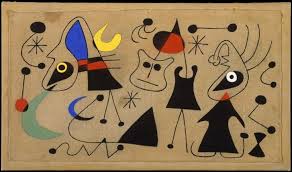 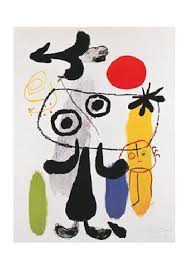 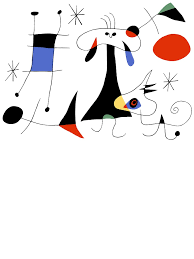 